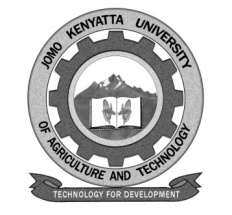 W1-2-60-1-6JOMO KENYATTA UNIVERSITY OF AGRICULTURE AND TECHNOLOGYUNIVERSITY EXAMINATIONS 2020/2021FOURTH YEAR FIRST SEMESTER SUPPLEMENTARY/SPECIAL EXAMINATION FOR THE DEGREE OF BACHELOR OF SCIENCE IN AGRICULTURAL AND BIOSYSTEMS ENGINEERINGEBE 2406: APPLIED ENVIRONMENTAL MICROBIOLOGY AND ECOLOGYDATE: FEBRUARY 2021	                                                                         TIME: 2 HOURS   INSTRUCTIONS:	ANSWER QUESTION ONE (COMPULSORY) AND ANY OTHER TWO QUESTIONSQUESTION ONE: 30 MARKSa.	Describe five economic importance of bacteria.				(5 marks)b.	Delete bacteria and fungi to air pollution.					(5 marks)c.	Differentiate between the following terms:-	i.	Autecology and synecology.					(2 marks)	ii.	Commensalesin and symbiosis.					(3 marks)d.	Outline factors that bring about plant succession.			(5 marks)e.	Describe extractive industries that cause depletion of natural resources. (5 marks)f.	Describe excretory system in Fish.					(5 marks)QUESTION TWO: 20 MARKSDiscuss the economic important of fungi.	QUESTION THREE: 20 MARKSDiscuss organisms’ biotic environment.QUESTION FOUR: 20 MARKDescribe the fish culture technique methods and systems.